Solution Bottle LabelsUse with p/n OL75WR Removable White Matte labels (4” x 1”) from OnlineLabel.com(Or use Avery 1” x 4” Easy Peel Address Labels, but these are difficult to remove.)INSTRUCTIONS:Select the page for the solution you’re making.[Optional] If you need a date other than today’s (e.g. if you made the solution last Thursday…), correct *any* of the dates – *ALL* of the dates will automatically update for you. (Note: Your OS or PDF reader may require that you download this file first.)Print just that one page. For the lab’s HP M553 color laser printer:Paper type: “Labels”Scaling: “none”/ “Actual Size”“Manual Feed”Insert the label sheet – label-side UP – into TRAY 2. (HP says to never print labels from the M553’s Tray 1/side tray)e. Follow the instructions on the printer’s display.Cut along the two vertical cut-lines.Peel-n-stick…Sternberg Lab - CJCCaltechPasadena CA 91125Version History:Version 4: (2016-12-12): Wrapped S Basal and Freezing Solution add-in text for more compact appearance. Changed recommended labels to OL75WR from OnlineLabels.comVersion 3: (2016-10-19): Alphabetized by English-language names. Added skulls and “1M…” to Sodium Azide. Added “pH 5.2” to Sodium Acetate. Corrected TE pH 4 to pH 7.4. Added Potassium Phosphate buffer.Version 2: (2016-05-31): Fixed printing instructions. Indented top-line English-language names.Version 1 (2016-05-26): Initial release.‡In case you’re wondering, according to HP (http://support.hp.com/us-en/document/c04743491):“Tray 1 does not support printing using Labels. This is not a firmware or printer defect but rather is an intentionaldesign change to prevent and reduce damage to the Internal Transfer Belt (ITB) during label use.The M552 and M553 models were designed with size in mind to reduce the overall printer footprint and the amount ofdesktop space required in the office environment. This design change increased the angles that the paper mustnavigate when printing to Tray 1 which might increase the likelihood of a label becoming dislodged from the labelbacking. Due to these tighter angles, labels are only supported through Tray 2 and the Optional Tray 3.”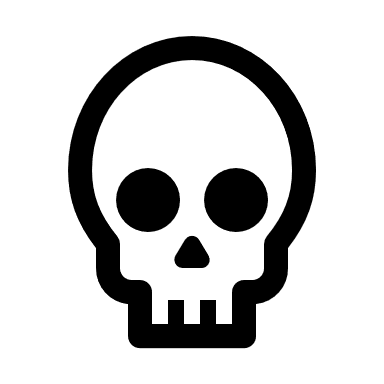 5M Ammonium Acetate(Filter Sterilized)5/11/215M Ammonium Acetate(Filter Sterilized)5/11/215M Ammonium Acetate(Filter Sterilized)5/11/215M Ammonium Acetate(Filter Sterilized)5/11/215M Ammonium Acetate(Filter Sterilized)5/11/215M Ammonium Acetate(Filter Sterilized)5/11/215M Ammonium Acetate(Filter Sterilized)5/11/215M Ammonium Acetate(Filter Sterilized)5/11/215M Ammonium Acetate(Filter Sterilized)5/11/215M Ammonium Acetate(Filter Sterilized)5/11/215M Ammonium Acetate(Filter Sterilized)5/11/215M Ammonium Acetate(Filter Sterilized)5/11/215M Ammonium Acetate(Filter Sterilized)5/11/215M Ammonium Acetate(Filter Sterilized)5/11/215M Ammonium Acetate(Filter Sterilized)5/11/215M Ammonium Acetate(Filter Sterilized)5/11/215M Ammonium Acetate(Filter Sterilized)5/11/215M Ammonium Acetate(Filter Sterilized)5/11/215M Ammonium Acetate(Filter Sterilized)5/11/215M Ammonium Acetate(Filter Sterilized)5/11/215M Ammonium Acetate(Filter Sterilized)5/11/215M Ammonium Acetate(Filter Sterilized)5/11/215M Ammonium Acetate(Filter Sterilized)5/11/215M Ammonium Acetate(Filter Sterilized)5/11/215M Ammonium Acetate(Filter Sterilized)5/11/215M Ammonium Acetate(Filter Sterilized)5/11/215M Ammonium Acetate(Filter Sterilized)5/11/215M Ammonium Acetate(Filter Sterilized)5/11/215M Ammonium Acetate(Filter Sterilized)5/11/215M Ammonium Acetate(Filter Sterilized)5/11/215M Ammonium Acetate(Filter Sterilized)5/11/215M Ammonium Acetate(Filter Sterilized)5/11/215M Ammonium Acetate(Filter Sterilized)5/11/215M Ammonium Acetate(Filter Sterilized)5/11/215M Ammonium Acetate(Filter Sterilized)5/11/215M Ammonium Acetate(Filter Sterilized)5/11/215M Ammonium Acetate(Filter Sterilized)5/11/215M Ammonium Acetate(Filter Sterilized)5/11/215M Ammonium Acetate(Filter Sterilized)5/11/215M Ammonium Acetate(Filter Sterilized)5/11/21Calcium Cholride1M CaCl25/11/21Calcium Cholride1M CaCl25/11/21Calcium Cholride1M CaCl25/11/21Calcium Cholride1M CaCl25/11/21Calcium Cholride1M CaCl25/11/21Calcium Cholride1M CaCl25/11/21Calcium Cholride1M CaCl25/11/21Calcium Cholride1M CaCl25/11/21Calcium Cholride1M CaCl25/11/21Calcium Cholride1M CaCl25/11/21Calcium Cholride1M CaCl25/11/21Calcium Cholride1M CaCl25/11/21Calcium Cholride1M CaCl25/11/21Calcium Cholride1M CaCl25/11/21Calcium Cholride1M CaCl25/11/21Calcium Cholride1M CaCl25/11/21Calcium Cholride1M CaCl25/11/21Calcium Cholride1M CaCl25/11/21Calcium Cholride1M CaCl25/11/21Calcium Cholride1M CaCl25/11/21Calcium Cholride1M CaCl25/11/21Calcium Cholride1M CaCl25/11/21Calcium Cholride1M CaCl25/11/21Calcium Cholride1M CaCl25/11/21Calcium Cholride1M CaCl25/11/21Calcium Cholride1M CaCl25/11/21Calcium Cholride1M CaCl25/11/21Calcium Cholride1M CaCl25/11/21Calcium Cholride1M CaCl25/11/21Calcium Cholride1M CaCl25/11/21Calcium Cholride1M CaCl25/11/21Calcium Cholride1M CaCl25/11/21Calcium Cholride1M CaCl25/11/21Calcium Cholride1M CaCl25/11/21Calcium Cholride1M CaCl25/11/21Calcium Cholride1M CaCl25/11/21Calcium Cholride1M CaCl25/11/21Calcium Cholride1M CaCl25/11/21Calcium Cholride1M CaCl25/11/21Calcium Cholride1M CaCl25/11/21Cholesterol5mg/mL in 100% Ethanol(Filter Sterilized)5/11/21Cholesterol5mg/mL in 100% Ethanol(Filter Sterilized)5/11/21Cholesterol5mg/mL in 100% Ethanol(Filter Sterilized)5/11/21Cholesterol5mg/mL in 100% Ethanol(Filter Sterilized)5/11/21Cholesterol5mg/mL in 100% Ethanol(Filter Sterilized)5/11/21Cholesterol5mg/mL in 100% Ethanol(Filter Sterilized)5/11/21Cholesterol5mg/mL in 100% Ethanol(Filter Sterilized)5/11/21Cholesterol5mg/mL in 100% Ethanol(Filter Sterilized)5/11/21Cholesterol5mg/mL in 100% Ethanol(Filter Sterilized)5/11/21Cholesterol5mg/mL in 100% Ethanol(Filter Sterilized)5/11/21Cholesterol5mg/mL in 100% Ethanol(Filter Sterilized)5/11/21Cholesterol5mg/mL in 100% Ethanol(Filter Sterilized)5/11/21Cholesterol5mg/mL in 100% Ethanol(Filter Sterilized)5/11/21Cholesterol5mg/mL in 100% Ethanol(Filter Sterilized)5/11/21Cholesterol5mg/mL in 100% Ethanol(Filter Sterilized)5/11/21Cholesterol5mg/mL in 100% Ethanol(Filter Sterilized)5/11/21Cholesterol5mg/mL in 100% Ethanol(Filter Sterilized)5/11/21Cholesterol5mg/mL in 100% Ethanol(Filter Sterilized)5/11/21Cholesterol5mg/mL in 100% Ethanol(Filter Sterilized)5/11/21Cholesterol5mg/mL in 100% Ethanol(Filter Sterilized)5/11/21Cholesterol5mg/mL in 100% Ethanol(Filter Sterilized)5/11/21Cholesterol5mg/mL in 100% Ethanol(Filter Sterilized)5/11/21Cholesterol5mg/mL in 100% Ethanol(Filter Sterilized)5/11/21Cholesterol5mg/mL in 100% Ethanol(Filter Sterilized)5/11/21Cholesterol5mg/mL in 100% Ethanol(Filter Sterilized)5/11/21Cholesterol5mg/mL in 100% Ethanol(Filter Sterilized)5/11/21Cholesterol5mg/mL in 100% Ethanol(Filter Sterilized)5/11/21Cholesterol5mg/mL in 100% Ethanol(Filter Sterilized)5/11/21Cholesterol5mg/mL in 100% Ethanol(Filter Sterilized)5/11/21Cholesterol5mg/mL in 100% Ethanol(Filter Sterilized)5/11/21Cholesterol5mg/mL in 100% Ethanol(Filter Sterilized)5/11/21Cholesterol5mg/mL in 100% Ethanol(Filter Sterilized)5/11/21Cholesterol5mg/mL in 100% Ethanol(Filter Sterilized)5/11/21Cholesterol5mg/mL in 100% Ethanol(Filter Sterilized)5/11/21Cholesterol5mg/mL in 100% Ethanol(Filter Sterilized)5/11/21Cholesterol5mg/mL in 100% Ethanol(Filter Sterilized)5/11/21Cholesterol5mg/mL in 100% Ethanol(Filter Sterilized)5/11/21Cholesterol5mg/mL in 100% Ethanol(Filter Sterilized)5/11/21Cholesterol5mg/mL in 100% Ethanol(Filter Sterilized)5/11/21Cholesterol5mg/mL in 100% Ethanol(Filter Sterilized)5/11/210.5M EDTABuffer – pH 85/11/210.5M EDTABuffer – pH 85/11/210.5M EDTABuffer – pH 85/11/210.5M EDTABuffer – pH 85/11/210.5M EDTABuffer – pH 85/11/210.5M EDTABuffer – pH 85/11/210.5M EDTABuffer – pH 85/11/210.5M EDTABuffer – pH 85/11/210.5M EDTABuffer – pH 85/11/210.5M EDTABuffer – pH 85/11/210.5M EDTABuffer – pH 85/11/210.5M EDTABuffer – pH 85/11/210.5M EDTABuffer – pH 85/11/210.5M EDTABuffer – pH 85/11/210.5M EDTABuffer – pH 85/11/210.5M EDTABuffer – pH 85/11/210.5M EDTABuffer – pH 85/11/210.5M EDTABuffer – pH 85/11/210.5M EDTABuffer – pH 85/11/210.5M EDTABuffer – pH 85/11/210.5M EDTABuffer – pH 85/11/210.5M EDTABuffer – pH 85/11/210.5M EDTABuffer – pH 85/11/210.5M EDTABuffer – pH 85/11/210.5M EDTABuffer – pH 85/11/210.5M EDTABuffer – pH 85/11/210.5M EDTABuffer – pH 85/11/210.5M EDTABuffer – pH 85/11/210.5M EDTABuffer – pH 85/11/210.5M EDTABuffer – pH 85/11/210.5M EDTABuffer – pH 85/11/210.5M EDTABuffer – pH 85/11/210.5M EDTABuffer – pH 85/11/210.5M EDTABuffer – pH 85/11/210.5M EDTABuffer – pH 85/11/210.5M EDTABuffer – pH 85/11/210.5M EDTABuffer – pH 85/11/210.5M EDTABuffer – pH 85/11/210.5M EDTABuffer – pH 85/11/210.5M EDTABuffer – pH 85/11/21Freezing Sol’n5/11/21Add 1.5mL of 0.1M MgSO4 before usingFreezing Sol’n5/11/21Add 1.5mL of 0.1M MgSO4 before usingFreezing Sol’n5/11/21Add 1.5mL of 0.1M MgSO4 before usingFreezing Sol’n5/11/21Add 1.5mL of 0.1M MgSO4 before usingFreezing Sol’n5/11/21Add 1.5mL of 0.1M MgSO4 before usingFreezing Sol’n5/11/21Add 1.5mL of 0.1M MgSO4 before usingFreezing Sol’n5/11/21Add 1.5mL of 0.1M MgSO4 before usingFreezing Sol’n5/11/21Add 1.5mL of 0.1M MgSO4 before usingFreezing Sol’n5/11/21Add 1.5mL of 0.1M MgSO4 before usingFreezing Sol’n5/11/21Add 1.5mL of 0.1M MgSO4 before usingFreezing Sol’n5/11/21Add 1.5mL of 0.1M MgSO4 before usingFreezing Sol’n5/11/21Add 1.5mL of 0.1M MgSO4 before usingFreezing Sol’n5/11/21Add 1.5mL of 0.1M MgSO4 before usingFreezing Sol’n5/11/21Add 1.5mL of 0.1M MgSO4 before usingFreezing Sol’n5/11/21Add 1.5mL of 0.1M MgSO4 before usingFreezing Sol’n5/11/21Add 1.5mL of 0.1M MgSO4 before usingFreezing Sol’n5/11/21Add 1.5mL of 0.1M MgSO4 before usingFreezing Sol’n5/11/21Add 1.5mL of 0.1M MgSO4 before usingFreezing Sol’n5/11/21Add 1.5mL of 0.1M MgSO4 before usingFreezing Sol’n5/11/21Add 1.5mL of 0.1M MgSO4 before usingFreezing Sol’n5/11/21Add 1.5mL of 0.1M MgSO4 before usingFreezing Sol’n5/11/21Add 1.5mL of 0.1M MgSO4 before usingFreezing Sol’n5/11/21Add 1.5mL of 0.1M MgSO4 before usingFreezing Sol’n5/11/21Add 1.5mL of 0.1M MgSO4 before usingFreezing Sol’n5/11/21Add 1.5mL of 0.1M MgSO4 before usingFreezing Sol’n5/11/21Add 1.5mL of 0.1M MgSO4 before usingFreezing Sol’n5/11/21Add 1.5mL of 0.1M MgSO4 before usingFreezing Sol’n5/11/21Add 1.5mL of 0.1M MgSO4 before usingFreezing Sol’n5/11/21Add 1.5mL of 0.1M MgSO4 before usingFreezing Sol’n5/11/21Add 1.5mL of 0.1M MgSO4 before usingFreezing Sol’n5/11/21Add 1.5mL of 0.1M MgSO4 before usingFreezing Sol’n5/11/21Add 1.5mL of 0.1M MgSO4 before usingFreezing Sol’n5/11/21Add 1.5mL of 0.1M MgSO4 before usingFreezing Sol’n5/11/21Add 1.5mL of 0.1M MgSO4 before usingFreezing Sol’n5/11/21Add 1.5mL of 0.1M MgSO4 before usingFreezing Sol’n5/11/21Add 1.5mL of 0.1M MgSO4 before usingFreezing Sol’n5/11/21Add 1.5mL of 0.1M MgSO4 before usingFreezing Sol’n5/11/21Add 1.5mL of 0.1M MgSO4 before usingFreezing Sol’n5/11/21Add 1.5mL of 0.1M MgSO4 before usingFreezing Sol’n5/11/21Add 1.5mL of 0.1M MgSO4 before using1M Glucose(Filter Sterilized)5/11/211M Glucose(Filter Sterilized)5/11/211M Glucose(Filter Sterilized)5/11/211M Glucose(Filter Sterilized)5/11/211M Glucose(Filter Sterilized)5/11/211M Glucose(Filter Sterilized)5/11/211M Glucose(Filter Sterilized)5/11/211M Glucose(Filter Sterilized)5/11/211M Glucose(Filter Sterilized)5/11/211M Glucose(Filter Sterilized)5/11/211M Glucose(Filter Sterilized)5/11/211M Glucose(Filter Sterilized)5/11/211M Glucose(Filter Sterilized)5/11/211M Glucose(Filter Sterilized)5/11/211M Glucose(Filter Sterilized)5/11/211M Glucose(Filter Sterilized)5/11/211M Glucose(Filter Sterilized)5/11/211M Glucose(Filter Sterilized)5/11/211M Glucose(Filter Sterilized)5/11/211M Glucose(Filter Sterilized)5/11/211M Glucose(Filter Sterilized)5/11/211M Glucose(Filter Sterilized)5/11/211M Glucose(Filter Sterilized)5/11/211M Glucose(Filter Sterilized)5/11/211M Glucose(Filter Sterilized)5/11/211M Glucose(Filter Sterilized)5/11/211M Glucose(Filter Sterilized)5/11/211M Glucose(Filter Sterilized)5/11/211M Glucose(Filter Sterilized)5/11/211M Glucose(Filter Sterilized)5/11/211M Glucose(Filter Sterilized)5/11/211M Glucose(Filter Sterilized)5/11/211M Glucose(Filter Sterilized)5/11/211M Glucose(Filter Sterilized)5/11/211M Glucose(Filter Sterilized)5/11/211M Glucose(Filter Sterilized)5/11/211M Glucose(Filter Sterilized)5/11/211M Glucose(Filter Sterilized)5/11/211M Glucose(Filter Sterilized)5/11/211M Glucose(Filter Sterilized)5/11/2150% Glycerol5/11/2150% Glycerol5/11/2150% Glycerol5/11/2150% Glycerol5/11/2150% Glycerol5/11/2150% Glycerol5/11/2150% Glycerol5/11/2150% Glycerol5/11/2150% Glycerol5/11/2150% Glycerol5/11/2150% Glycerol5/11/2150% Glycerol5/11/2150% Glycerol5/11/2150% Glycerol5/11/2150% Glycerol5/11/2150% Glycerol5/11/2150% Glycerol5/11/2150% Glycerol5/11/2150% Glycerol5/11/2150% Glycerol5/11/2150% Glycerol5/11/2150% Glycerol5/11/2150% Glycerol5/11/2150% Glycerol5/11/2150% Glycerol5/11/2150% Glycerol5/11/2150% Glycerol5/11/2150% Glycerol5/11/2150% Glycerol5/11/2150% Glycerol5/11/2150% Glycerol5/11/2150% Glycerol5/11/2150% Glycerol5/11/2150% Glycerol5/11/2150% Glycerol5/11/2150% Glycerol5/11/2150% Glycerol5/11/2150% Glycerol5/11/2150% Glycerol5/11/2150% Glycerol5/11/21Luria-Bertani BrothLB5/11/21Luria-Bertani BrothLB5/11/21Luria-Bertani BrothLB5/11/21Luria-Bertani BrothLB5/11/21Luria-Bertani BrothLB5/11/21Luria-Bertani BrothLB5/11/21Luria-Bertani BrothLB5/11/21Luria-Bertani BrothLB5/11/21Luria-Bertani BrothLB5/11/21Luria-Bertani BrothLB5/11/21Luria-Bertani BrothLB5/11/21Luria-Bertani BrothLB5/11/21Luria-Bertani BrothLB5/11/21Luria-Bertani BrothLB5/11/21Luria-Bertani BrothLB5/11/21Luria-Bertani BrothLB5/11/21Luria-Bertani BrothLB5/11/21Luria-Bertani BrothLB5/11/21Luria-Bertani BrothLB5/11/21Luria-Bertani BrothLB5/11/21Luria-Bertani BrothLB5/11/21Luria-Bertani BrothLB5/11/21Luria-Bertani BrothLB5/11/21Luria-Bertani BrothLB5/11/21Luria-Bertani BrothLB5/11/21Luria-Bertani BrothLB5/11/21Luria-Bertani BrothLB5/11/21Luria-Bertani BrothLB5/11/21Luria-Bertani BrothLB5/11/21Luria-Bertani BrothLB5/11/21Luria-Bertani BrothLB5/11/21Luria-Bertani BrothLB5/11/21Luria-Bertani BrothLB5/11/21Luria-Bertani BrothLB5/11/21Luria-Bertani BrothLB5/11/21Luria-Bertani BrothLB5/11/21Luria-Bertani BrothLB5/11/21Luria-Bertani BrothLB5/11/21Luria-Bertani BrothLB5/11/21Luria-Bertani BrothLB5/11/21M9 Buffer5/11/21M9 Buffer5/11/21M9 Buffer5/11/21M9 Buffer5/11/21M9 Buffer5/11/21M9 Buffer5/11/21M9 Buffer5/11/21M9 Buffer5/11/21M9 Buffer5/11/21M9 Buffer5/11/21M9 Buffer5/11/21M9 Buffer5/11/21M9 Buffer5/11/21M9 Buffer5/11/21M9 Buffer5/11/21M9 Buffer5/11/21M9 Buffer5/11/21M9 Buffer5/11/21M9 Buffer5/11/21M9 Buffer5/11/21M9 Buffer5/11/21M9 Buffer5/11/21M9 Buffer5/11/21M9 Buffer5/11/21M9 Buffer5/11/21M9 Buffer5/11/21M9 Buffer5/11/21M9 Buffer5/11/21M9 Buffer5/11/21M9 Buffer5/11/21M9 Buffer5/11/21M9 Buffer5/11/21M9 Buffer5/11/21M9 Buffer5/11/21M9 Buffer5/11/21M9 Buffer5/11/21M9 Buffer5/11/21M9 Buffer5/11/21M9 Buffer5/11/21M9 Buffer5/11/21Magnesium Chloride1M MgCl25/11/21Magnesium Chloride1M MgCl25/11/21Magnesium Chloride1M MgCl25/11/21Magnesium Chloride1M MgCl25/11/21Magnesium Chloride1M MgCl25/11/21Magnesium Chloride1M MgCl25/11/21Magnesium Chloride1M MgCl25/11/21Magnesium Chloride1M MgCl25/11/21Magnesium Chloride1M MgCl25/11/21Magnesium Chloride1M MgCl25/11/21Magnesium Chloride1M MgCl25/11/21Magnesium Chloride1M MgCl25/11/21Magnesium Chloride1M MgCl25/11/21Magnesium Chloride1M MgCl25/11/21Magnesium Chloride1M MgCl25/11/21Magnesium Chloride1M MgCl25/11/21Magnesium Chloride1M MgCl25/11/21Magnesium Chloride1M MgCl25/11/21Magnesium Chloride1M MgCl25/11/21Magnesium Chloride1M MgCl25/11/21Magnesium Chloride1M MgCl25/11/21Magnesium Chloride1M MgCl25/11/21Magnesium Chloride1M MgCl25/11/21Magnesium Chloride1M MgCl25/11/21Magnesium Chloride1M MgCl25/11/21Magnesium Chloride1M MgCl25/11/21Magnesium Chloride1M MgCl25/11/21Magnesium Chloride1M MgCl25/11/21Magnesium Chloride1M MgCl25/11/21Magnesium Chloride1M MgCl25/11/21Magnesium Chloride1M MgCl25/11/21Magnesium Chloride1M MgCl25/11/21Magnesium Chloride1M MgCl25/11/21Magnesium Chloride1M MgCl25/11/21Magnesium Chloride1M MgCl25/11/21Magnesium Chloride1M MgCl25/11/21Magnesium Chloride1M MgCl25/11/21Magnesium Chloride1M MgCl25/11/21Magnesium Chloride1M MgCl25/11/21Magnesium Chloride1M MgCl25/11/21Magnesium Sulfate1M MgSO45/11/21Magnesium Sulfate1M MgSO45/11/21Magnesium Sulfate1M MgSO45/11/21Magnesium Sulfate1M MgSO45/11/21Magnesium Sulfate1M MgSO45/11/21Magnesium Sulfate1M MgSO45/11/21Magnesium Sulfate1M MgSO45/11/21Magnesium Sulfate1M MgSO45/11/21Magnesium Sulfate1M MgSO45/11/21Magnesium Sulfate1M MgSO45/11/21Magnesium Sulfate1M MgSO45/11/21Magnesium Sulfate1M MgSO45/11/21Magnesium Sulfate1M MgSO45/11/21Magnesium Sulfate1M MgSO45/11/21Magnesium Sulfate1M MgSO45/11/21Magnesium Sulfate1M MgSO45/11/21Magnesium Sulfate1M MgSO45/11/21Magnesium Sulfate1M MgSO45/11/21Magnesium Sulfate1M MgSO45/11/21Magnesium Sulfate1M MgSO45/11/21Magnesium Sulfate1M MgSO45/11/21Magnesium Sulfate1M MgSO45/11/21Magnesium Sulfate1M MgSO45/11/21Magnesium Sulfate1M MgSO45/11/21Magnesium Sulfate1M MgSO45/11/21Magnesium Sulfate1M MgSO45/11/21Magnesium Sulfate1M MgSO45/11/21Magnesium Sulfate1M MgSO45/11/21Magnesium Sulfate1M MgSO45/11/21Magnesium Sulfate1M MgSO45/11/21Magnesium Sulfate1M MgSO45/11/21Magnesium Sulfate1M MgSO45/11/21Magnesium Sulfate1M MgSO45/11/21Magnesium Sulfate1M MgSO45/11/21Magnesium Sulfate1M MgSO45/11/21Magnesium Sulfate1M MgSO45/11/21Magnesium Sulfate1M MgSO45/11/21Magnesium Sulfate1M MgSO45/11/21Magnesium Sulfate1M MgSO45/11/21Magnesium Sulfate1M MgSO45/11/21Magnesium Sulfate0.1M MgSO45/11/21Magnesium Sulfate0.1M MgSO45/11/21Magnesium Sulfate0.1M MgSO45/11/21Magnesium Sulfate0.1M MgSO45/11/21Magnesium Sulfate0.1M MgSO45/11/21Magnesium Sulfate0.1M MgSO45/11/21Magnesium Sulfate0.1M MgSO45/11/21Magnesium Sulfate0.1M MgSO45/11/21Magnesium Sulfate0.1M MgSO45/11/21Magnesium Sulfate0.1M MgSO45/11/21Magnesium Sulfate0.1M MgSO45/11/21Magnesium Sulfate0.1M MgSO45/11/21Magnesium Sulfate0.1M MgSO45/11/21Magnesium Sulfate0.1M MgSO45/11/21Magnesium Sulfate0.1M MgSO45/11/21Magnesium Sulfate0.1M MgSO45/11/21Magnesium Sulfate0.1M MgSO45/11/21Magnesium Sulfate0.1M MgSO45/11/21Magnesium Sulfate0.1M MgSO45/11/21Magnesium Sulfate0.1M MgSO45/11/21Magnesium Sulfate0.1M MgSO45/11/21Magnesium Sulfate0.1M MgSO45/11/21Magnesium Sulfate0.1M MgSO45/11/21Magnesium Sulfate0.1M MgSO45/11/21Magnesium Sulfate0.1M MgSO45/11/21Magnesium Sulfate0.1M MgSO45/11/21Magnesium Sulfate0.1M MgSO45/11/21Magnesium Sulfate0.1M MgSO45/11/21Magnesium Sulfate0.1M MgSO45/11/21Magnesium Sulfate0.1M MgSO45/11/21Magnesium Sulfate0.1M MgSO45/11/21Magnesium Sulfate0.1M MgSO45/11/21Magnesium Sulfate0.1M MgSO45/11/21Magnesium Sulfate0.1M MgSO45/11/21Magnesium Sulfate0.1M MgSO45/11/21Magnesium Sulfate0.1M MgSO45/11/21Magnesium Sulfate0.1M MgSO45/11/21Magnesium Sulfate0.1M MgSO45/11/21Magnesium Sulfate0.1M MgSO45/11/21Magnesium Sulfate0.1M MgSO45/11/21Potassium Acetate5M KOAc - pH 5.4(Filter Sterilized)5/11/21Potassium Acetate5M KOAc - pH 5.4(Filter Sterilized)5/11/21Potassium Acetate5M KOAc - pH 5.4(Filter Sterilized)5/11/21Potassium Acetate5M KOAc - pH 5.4(Filter Sterilized)5/11/21Potassium Acetate5M KOAc - pH 5.4(Filter Sterilized)5/11/21Potassium Acetate5M KOAc - pH 5.4(Filter Sterilized)5/11/21Potassium Acetate5M KOAc - pH 5.4(Filter Sterilized)5/11/21Potassium Acetate5M KOAc - pH 5.4(Filter Sterilized)5/11/21Potassium Acetate5M KOAc - pH 5.4(Filter Sterilized)5/11/21Potassium Acetate5M KOAc - pH 5.4(Filter Sterilized)5/11/21Potassium Acetate5M KOAc - pH 5.4(Filter Sterilized)5/11/21Potassium Acetate5M KOAc - pH 5.4(Filter Sterilized)5/11/21Potassium Acetate5M KOAc - pH 5.4(Filter Sterilized)5/11/21Potassium Acetate5M KOAc - pH 5.4(Filter Sterilized)5/11/21Potassium Acetate5M KOAc - pH 5.4(Filter Sterilized)5/11/21Potassium Acetate5M KOAc - pH 5.4(Filter Sterilized)5/11/21Potassium Acetate5M KOAc - pH 5.4(Filter Sterilized)5/11/21Potassium Acetate5M KOAc - pH 5.4(Filter Sterilized)5/11/21Potassium Acetate5M KOAc - pH 5.4(Filter Sterilized)5/11/21Potassium Acetate5M KOAc - pH 5.4(Filter Sterilized)5/11/21Potassium Acetate5M KOAc - pH 5.4(Filter Sterilized)5/11/21Potassium Acetate5M KOAc - pH 5.4(Filter Sterilized)5/11/21Potassium Acetate5M KOAc - pH 5.4(Filter Sterilized)5/11/21Potassium Acetate5M KOAc - pH 5.4(Filter Sterilized)5/11/21Potassium Acetate5M KOAc - pH 5.4(Filter Sterilized)5/11/21Potassium Acetate5M KOAc - pH 5.4(Filter Sterilized)5/11/21Potassium Acetate5M KOAc - pH 5.4(Filter Sterilized)5/11/21Potassium Acetate5M KOAc - pH 5.4(Filter Sterilized)5/11/21Potassium Acetate5M KOAc - pH 5.4(Filter Sterilized)5/11/21Potassium Acetate5M KOAc - pH 5.4(Filter Sterilized)5/11/21Potassium Acetate5M KOAc - pH 5.4(Filter Sterilized)5/11/21Potassium Acetate5M KOAc - pH 5.4(Filter Sterilized)5/11/21Potassium Acetate5M KOAc - pH 5.4(Filter Sterilized)5/11/21Potassium Acetate5M KOAc - pH 5.4(Filter Sterilized)5/11/21Potassium Acetate5M KOAc - pH 5.4(Filter Sterilized)5/11/21Potassium Acetate5M KOAc - pH 5.4(Filter Sterilized)5/11/21Potassium Acetate5M KOAc - pH 5.4(Filter Sterilized)5/11/21Potassium Acetate5M KOAc - pH 5.4(Filter Sterilized)5/11/21Potassium Acetate5M KOAc - pH 5.4(Filter Sterilized)5/11/21Potassium Acetate5M KOAc - pH 5.4(Filter Sterilized)5/11/21Potassium Chloride1M KCl5/11/21Potassium Chloride1M KCl5/11/21Potassium Chloride1M KCl5/11/21Potassium Chloride1M KCl5/11/21Potassium Chloride1M KCl5/11/21Potassium Chloride1M KCl5/11/21Potassium Chloride1M KCl5/11/21Potassium Chloride1M KCl5/11/21Potassium Chloride1M KCl5/11/21Potassium Chloride1M KCl5/11/21Potassium Chloride1M KCl5/11/21Potassium Chloride1M KCl5/11/21Potassium Chloride1M KCl5/11/21Potassium Chloride1M KCl5/11/21Potassium Chloride1M KCl5/11/21Potassium Chloride1M KCl5/11/21Potassium Chloride1M KCl5/11/21Potassium Chloride1M KCl5/11/21Potassium Chloride1M KCl5/11/21Potassium Chloride1M KCl5/11/21Potassium Chloride1M KCl5/11/21Potassium Chloride1M KCl5/11/21Potassium Chloride1M KCl5/11/21Potassium Chloride1M KCl5/11/21Potassium Chloride1M KCl5/11/21Potassium Chloride1M KCl5/11/21Potassium Chloride1M KCl5/11/21Potassium Chloride1M KCl5/11/21Potassium Chloride1M KCl5/11/21Potassium Chloride1M KCl5/11/21Potassium Chloride1M KCl5/11/21Potassium Chloride1M KCl5/11/21Potassium Chloride1M KCl5/11/21Potassium Chloride1M KCl5/11/21Potassium Chloride1M KCl5/11/21Potassium Chloride1M KCl5/11/21Potassium Chloride1M KCl5/11/21Potassium Chloride1M KCl5/11/21Potassium Chloride1M KCl5/11/21Potassium Chloride1M KCl5/11/21Potassium Citrate1M K CitratepH 65/11/21Potassium Citrate1M K CitratepH 65/11/21Potassium Citrate1M K CitratepH 65/11/21Potassium Citrate1M K CitratepH 65/11/21Potassium Citrate1M K CitratepH 65/11/21Potassium Citrate1M K CitratepH 65/11/21Potassium Citrate1M K CitratepH 65/11/21Potassium Citrate1M K CitratepH 65/11/21Potassium Citrate1M K CitratepH 65/11/21Potassium Citrate1M K CitratepH 65/11/21Potassium Citrate1M K CitratepH 65/11/21Potassium Citrate1M K CitratepH 65/11/21Potassium Citrate1M K CitratepH 65/11/21Potassium Citrate1M K CitratepH 65/11/21Potassium Citrate1M K CitratepH 65/11/21Potassium Citrate1M K CitratepH 65/11/21Potassium Citrate1M K CitratepH 65/11/21Potassium Citrate1M K CitratepH 65/11/21Potassium Citrate1M K CitratepH 65/11/21Potassium Citrate1M K CitratepH 65/11/21Potassium Citrate1M K CitratepH 65/11/21Potassium Citrate1M K CitratepH 65/11/21Potassium Citrate1M K CitratepH 65/11/21Potassium Citrate1M K CitratepH 65/11/21Potassium Citrate1M K CitratepH 65/11/21Potassium Citrate1M K CitratepH 65/11/21Potassium Citrate1M K CitratepH 65/11/21Potassium Citrate1M K CitratepH 65/11/21Potassium Citrate1M K CitratepH 65/11/21Potassium Citrate1M K CitratepH 65/11/21Potassium Citrate1M K CitratepH 65/11/21Potassium Citrate1M K CitratepH 65/11/21Potassium Citrate1M K CitratepH 65/11/21Potassium Citrate1M K CitratepH 65/11/21Potassium Citrate1M K CitratepH 65/11/21Potassium Citrate1M K CitratepH 65/11/21Potassium Citrate1M K CitratepH 65/11/21Potassium Citrate1M K CitratepH 65/11/21Potassium Citrate1M K CitratepH 65/11/21Potassium Citrate1M K CitratepH 65/11/21Potassium Phosphate1M KPO4Buffer - pH 65/11/21Potassium Phosphate1M KPO4Buffer - pH 65/11/21Potassium Phosphate1M KPO4Buffer - pH 65/11/21Potassium Phosphate1M KPO4Buffer - pH 65/11/21Potassium Phosphate1M KPO4Buffer - pH 65/11/21Potassium Phosphate1M KPO4Buffer - pH 65/11/21Potassium Phosphate1M KPO4Buffer - pH 65/11/21Potassium Phosphate1M KPO4Buffer - pH 65/11/21Potassium Phosphate1M KPO4Buffer - pH 65/11/21Potassium Phosphate1M KPO4Buffer - pH 65/11/21Potassium Phosphate1M KPO4Buffer - pH 65/11/21Potassium Phosphate1M KPO4Buffer - pH 65/11/21Potassium Phosphate1M KPO4Buffer - pH 65/11/21Potassium Phosphate1M KPO4Buffer - pH 65/11/21Potassium Phosphate1M KPO4Buffer - pH 65/11/21Potassium Phosphate1M KPO4Buffer - pH 65/11/21Potassium Phosphate1M KPO4Buffer - pH 65/11/21Potassium Phosphate1M KPO4Buffer - pH 65/11/21Potassium Phosphate1M KPO4Buffer - pH 65/11/21Potassium Phosphate1M KPO4Buffer - pH 65/11/21Potassium Phosphate1M KPO4Buffer - pH 65/11/21Potassium Phosphate1M KPO4Buffer - pH 65/11/21Potassium Phosphate1M KPO4Buffer - pH 65/11/21Potassium Phosphate1M KPO4Buffer - pH 65/11/21Potassium Phosphate1M KPO4Buffer - pH 65/11/21Potassium Phosphate1M KPO4Buffer - pH 65/11/21Potassium Phosphate1M KPO4Buffer - pH 65/11/21Potassium Phosphate1M KPO4Buffer - pH 65/11/21Potassium Phosphate1M KPO4Buffer - pH 65/11/21Potassium Phosphate1M KPO4Buffer - pH 65/11/21Potassium Phosphate1M KPO4Buffer - pH 65/11/21Potassium Phosphate1M KPO4Buffer - pH 65/11/21Potassium Phosphate1M KPO4Buffer - pH 65/11/21Potassium Phosphate1M KPO4Buffer - pH 65/11/21Potassium Phosphate1M KPO4Buffer - pH 65/11/21Potassium Phosphate1M KPO4Buffer - pH 65/11/21Potassium Phosphate1M KPO4Buffer - pH 65/11/21Potassium Phosphate1M KPO4Buffer - pH 65/11/21Potassium Phosphate1M KPO4Buffer - pH 65/11/21Potassium Phosphate1M KPO4Buffer - pH 65/11/21S Basal (100mL)Buffer5/11/21Add 0.1mL of 5mg/mL Cholesterol before usingS Basal (100mL)Buffer5/11/21Add 0.1mL of 5mg/mL Cholesterol before usingS Basal (100mL)Buffer5/11/21Add 0.1mL of 5mg/mL Cholesterol before usingS Basal (100mL)Buffer5/11/21Add 0.1mL of 5mg/mL Cholesterol before usingS Basal (100mL)Buffer5/11/21Add 0.1mL of 5mg/mL Cholesterol before usingS Basal (100mL)Buffer5/11/21Add 0.1mL of 5mg/mL Cholesterol before usingS Basal (100mL)Buffer5/11/21Add 0.1mL of 5mg/mL Cholesterol before usingS Basal (100mL)Buffer5/11/21Add 0.1mL of 5mg/mL Cholesterol before usingS Basal (100mL)Buffer5/11/21Add 0.1mL of 5mg/mL Cholesterol before usingS Basal (100mL)Buffer5/11/21Add 0.1mL of 5mg/mL Cholesterol before usingS Basal (100mL)Buffer5/11/21Add 0.1mL of 5mg/mL Cholesterol before usingS Basal (100mL)Buffer5/11/21Add 0.1mL of 5mg/mL Cholesterol before usingS Basal (100mL)Buffer5/11/21Add 0.1mL of 5mg/mL Cholesterol before usingS Basal (100mL)Buffer5/11/21Add 0.1mL of 5mg/mL Cholesterol before usingS Basal (100mL)Buffer5/11/21Add 0.1mL of 5mg/mL Cholesterol before usingS Basal (100mL)Buffer5/11/21Add 0.1mL of 5mg/mL Cholesterol before usingS Basal (100mL)Buffer5/11/21Add 0.1mL of 5mg/mL Cholesterol before usingS Basal (100mL)Buffer5/11/21Add 0.1mL of 5mg/mL Cholesterol before usingS Basal (100mL)Buffer5/11/21Add 0.1mL of 5mg/mL Cholesterol before usingS Basal (100mL)Buffer5/11/21Add 0.1mL of 5mg/mL Cholesterol before usingS Basal (100mL)Buffer5/11/21Add 0.1mL of 5mg/mL Cholesterol before usingS Basal (100mL)Buffer5/11/21Add 0.1mL of 5mg/mL Cholesterol before usingS Basal (100mL)Buffer5/11/21Add 0.1mL of 5mg/mL Cholesterol before usingS Basal (100mL)Buffer5/11/21Add 0.1mL of 5mg/mL Cholesterol before usingS Basal (100mL)Buffer5/11/21Add 0.1mL of 5mg/mL Cholesterol before usingS Basal (100mL)Buffer5/11/21Add 0.1mL of 5mg/mL Cholesterol before usingS Basal (100mL)Buffer5/11/21Add 0.1mL of 5mg/mL Cholesterol before usingS Basal (100mL)Buffer5/11/21Add 0.1mL of 5mg/mL Cholesterol before usingS Basal (100mL)Buffer5/11/21Add 0.1mL of 5mg/mL Cholesterol before usingS Basal (100mL)Buffer5/11/21Add 0.1mL of 5mg/mL Cholesterol before usingS Basal (100mL)Buffer5/11/21Add 0.1mL of 5mg/mL Cholesterol before usingS Basal (100mL)Buffer5/11/21Add 0.1mL of 5mg/mL Cholesterol before usingS Basal (100mL)Buffer5/11/21Add 0.1mL of 5mg/mL Cholesterol before usingS Basal (100mL)Buffer5/11/21Add 0.1mL of 5mg/mL Cholesterol before usingS Basal (100mL)Buffer5/11/21Add 0.1mL of 5mg/mL Cholesterol before usingS Basal (100mL)Buffer5/11/21Add 0.1mL of 5mg/mL Cholesterol before usingS Basal (100mL)Buffer5/11/21Add 0.1mL of 5mg/mL Cholesterol before usingS Basal (100mL)Buffer5/11/21Add 0.1mL of 5mg/mL Cholesterol before usingS Basal (100mL)Buffer5/11/21Add 0.1mL of 5mg/mL Cholesterol before usingS Basal (100mL)Buffer5/11/21Add 0.1mL of 5mg/mL Cholesterol before usingS BasalBuffer5/11/21Add 1mL of 5mg/mL Cholesterol before usingS BasalBuffer5/11/21Add 1mL of 5mg/mL Cholesterol before usingS BasalBuffer5/11/21Add 1mL of 5mg/mL Cholesterol before usingS BasalBuffer5/11/21Add 1mL of 5mg/mL Cholesterol before usingS BasalBuffer5/11/21Add 1mL of 5mg/mL Cholesterol before usingS BasalBuffer5/11/21Add 1mL of 5mg/mL Cholesterol before usingS BasalBuffer5/11/21Add 1mL of 5mg/mL Cholesterol before usingS BasalBuffer5/11/21Add 1mL of 5mg/mL Cholesterol before usingS BasalBuffer5/11/21Add 1mL of 5mg/mL Cholesterol before usingS BasalBuffer5/11/21Add 1mL of 5mg/mL Cholesterol before usingS BasalBuffer5/11/21Add 1mL of 5mg/mL Cholesterol before usingS BasalBuffer5/11/21Add 1mL of 5mg/mL Cholesterol before usingS BasalBuffer5/11/21Add 1mL of 5mg/mL Cholesterol before usingS BasalBuffer5/11/21Add 1mL of 5mg/mL Cholesterol before usingS BasalBuffer5/11/21Add 1mL of 5mg/mL Cholesterol before usingS BasalBuffer5/11/21Add 1mL of 5mg/mL Cholesterol before usingS BasalBuffer5/11/21Add 1mL of 5mg/mL Cholesterol before usingS BasalBuffer5/11/21Add 1mL of 5mg/mL Cholesterol before usingS BasalBuffer5/11/21Add 1mL of 5mg/mL Cholesterol before usingS BasalBuffer5/11/21Add 1mL of 5mg/mL Cholesterol before usingS BasalBuffer5/11/21Add 1mL of 5mg/mL Cholesterol before usingS BasalBuffer5/11/21Add 1mL of 5mg/mL Cholesterol before usingS BasalBuffer5/11/21Add 1mL of 5mg/mL Cholesterol before usingS BasalBuffer5/11/21Add 1mL of 5mg/mL Cholesterol before usingS BasalBuffer5/11/21Add 1mL of 5mg/mL Cholesterol before usingS BasalBuffer5/11/21Add 1mL of 5mg/mL Cholesterol before usingS BasalBuffer5/11/21Add 1mL of 5mg/mL Cholesterol before usingS BasalBuffer5/11/21Add 1mL of 5mg/mL Cholesterol before usingS BasalBuffer5/11/21Add 1mL of 5mg/mL Cholesterol before usingS BasalBuffer5/11/21Add 1mL of 5mg/mL Cholesterol before usingS BasalBuffer5/11/21Add 1mL of 5mg/mL Cholesterol before usingS BasalBuffer5/11/21Add 1mL of 5mg/mL Cholesterol before usingS BasalBuffer5/11/21Add 1mL of 5mg/mL Cholesterol before usingS BasalBuffer5/11/21Add 1mL of 5mg/mL Cholesterol before usingS BasalBuffer5/11/21Add 1mL of 5mg/mL Cholesterol before usingS BasalBuffer5/11/21Add 1mL of 5mg/mL Cholesterol before usingS BasalBuffer5/11/21Add 1mL of 5mg/mL Cholesterol before usingS BasalBuffer5/11/21Add 1mL of 5mg/mL Cholesterol before usingS BasalBuffer5/11/21Add 1mL of 5mg/mL Cholesterol before usingS BasalBuffer5/11/21Add 1mL of 5mg/mL Cholesterol before usingSOB MediumpH 7.55/11/21Add 2 mL of 1M MgSO4 before usingSOB MediumpH 7.55/11/21Add 2 mL of 1M MgSO4 before usingSOB MediumpH 7.55/11/21Add 2 mL of 1M MgSO4 before usingSOB MediumpH 7.55/11/21Add 2 mL of 1M MgSO4 before usingSOB MediumpH 7.55/11/21Add 2 mL of 1M MgSO4 before usingSOB MediumpH 7.55/11/21Add 2 mL of 1M MgSO4 before usingSOB MediumpH 7.55/11/21Add 2 mL of 1M MgSO4 before usingSOB MediumpH 7.55/11/21Add 2 mL of 1M MgSO4 before usingSOB MediumpH 7.55/11/21Add 2 mL of 1M MgSO4 before usingSOB MediumpH 7.55/11/21Add 2 mL of 1M MgSO4 before usingSOB MediumpH 7.55/11/21Add 2 mL of 1M MgSO4 before usingSOB MediumpH 7.55/11/21Add 2 mL of 1M MgSO4 before usingSOB MediumpH 7.55/11/21Add 2 mL of 1M MgSO4 before usingSOB MediumpH 7.55/11/21Add 2 mL of 1M MgSO4 before usingSOB MediumpH 7.55/11/21Add 2 mL of 1M MgSO4 before usingSOB MediumpH 7.55/11/21Add 2 mL of 1M MgSO4 before usingSOB MediumpH 7.55/11/21Add 2 mL of 1M MgSO4 before usingSOB MediumpH 7.55/11/21Add 2 mL of 1M MgSO4 before usingSOB MediumpH 7.55/11/21Add 2 mL of 1M MgSO4 before usingSOB MediumpH 7.55/11/21Add 2 mL of 1M MgSO4 before usingSOB MediumpH 7.55/11/21Add 2 mL of 1M MgSO4 before usingSOB MediumpH 7.55/11/21Add 2 mL of 1M MgSO4 before usingSOB MediumpH 7.55/11/21Add 2 mL of 1M MgSO4 before usingSOB MediumpH 7.55/11/21Add 2 mL of 1M MgSO4 before usingSOB MediumpH 7.55/11/21Add 2 mL of 1M MgSO4 before usingSOB MediumpH 7.55/11/21Add 2 mL of 1M MgSO4 before usingSOB MediumpH 7.55/11/21Add 2 mL of 1M MgSO4 before usingSOB MediumpH 7.55/11/21Add 2 mL of 1M MgSO4 before usingSOB MediumpH 7.55/11/21Add 2 mL of 1M MgSO4 before usingSOB MediumpH 7.55/11/21Add 2 mL of 1M MgSO4 before usingSOB MediumpH 7.55/11/21Add 2 mL of 1M MgSO4 before usingSOB MediumpH 7.55/11/21Add 2 mL of 1M MgSO4 before usingSOB MediumpH 7.55/11/21Add 2 mL of 1M MgSO4 before usingSOB MediumpH 7.55/11/21Add 2 mL of 1M MgSO4 before usingSOB MediumpH 7.55/11/21Add 2 mL of 1M MgSO4 before usingSOB MediumpH 7.55/11/21Add 2 mL of 1M MgSO4 before usingSOB MediumpH 7.55/11/21Add 2 mL of 1M MgSO4 before usingSOB MediumpH 7.55/11/21Add 2 mL of 1M MgSO4 before usingSOB MediumpH 7.55/11/21Add 2 mL of 1M MgSO4 before usingSOB MediumpH 7.55/11/21Add 2 mL of 1M MgSO4 before usingSodium Acetate3M NaOAcpH 5.25/11/21Sodium Acetate3M NaOAcpH 5.25/11/21Sodium Acetate3M NaOAcpH 5.25/11/21Sodium Acetate3M NaOAcpH 5.25/11/21Sodium Acetate3M NaOAcpH 5.25/11/21Sodium Acetate3M NaOAcpH 5.25/11/21Sodium Acetate3M NaOAcpH 5.25/11/21Sodium Acetate3M NaOAcpH 5.25/11/21Sodium Acetate3M NaOAcpH 5.25/11/21Sodium Acetate3M NaOAcpH 5.25/11/21Sodium Acetate3M NaOAcpH 5.25/11/21Sodium Acetate3M NaOAcpH 5.25/11/21Sodium Acetate3M NaOAcpH 5.25/11/21Sodium Acetate3M NaOAcpH 5.25/11/21Sodium Acetate3M NaOAcpH 5.25/11/21Sodium Acetate3M NaOAcpH 5.25/11/21Sodium Acetate3M NaOAcpH 5.25/11/21Sodium Acetate3M NaOAcpH 5.25/11/21Sodium Acetate3M NaOAcpH 5.25/11/21Sodium Acetate3M NaOAcpH 5.25/11/21Sodium Acetate3M NaOAcpH 5.25/11/21Sodium Acetate3M NaOAcpH 5.25/11/21Sodium Acetate3M NaOAcpH 5.25/11/21Sodium Acetate3M NaOAcpH 5.25/11/21Sodium Acetate3M NaOAcpH 5.25/11/21Sodium Acetate3M NaOAcpH 5.25/11/21Sodium Acetate3M NaOAcpH 5.25/11/21Sodium Acetate3M NaOAcpH 5.25/11/21Sodium Acetate3M NaOAcpH 5.25/11/21Sodium Acetate3M NaOAcpH 5.25/11/21Sodium Acetate3M NaOAcpH 5.25/11/21Sodium Acetate3M NaOAcpH 5.25/11/21Sodium Acetate3M NaOAcpH 5.25/11/21Sodium Acetate3M NaOAcpH 5.25/11/21Sodium Acetate3M NaOAcpH 5.25/11/21Sodium Acetate3M NaOAcpH 5.25/11/21Sodium Acetate3M NaOAcpH 5.25/11/21Sodium Acetate3M NaOAcpH 5.25/11/21Sodium Acetate3M NaOAcpH 5.25/11/21Sodium Acetate3M NaOAcpH 5.25/11/211M Sodium Azide (Filter Sterilized)5/11/211M Sodium Azide (Filter Sterilized)5/11/211M Sodium Azide (Filter Sterilized)5/11/211M Sodium Azide (Filter Sterilized)5/11/211M Sodium Azide (Filter Sterilized)5/11/211M Sodium Azide (Filter Sterilized)5/11/211M Sodium Azide (Filter Sterilized)5/11/211M Sodium Azide (Filter Sterilized)5/11/211M Sodium Azide (Filter Sterilized)5/11/211M Sodium Azide (Filter Sterilized)5/11/211M Sodium Azide (Filter Sterilized)5/11/211M Sodium Azide (Filter Sterilized)5/11/211M Sodium Azide (Filter Sterilized)5/11/211M Sodium Azide (Filter Sterilized)5/11/211M Sodium Azide (Filter Sterilized)5/11/211M Sodium Azide (Filter Sterilized)5/11/211M Sodium Azide (Filter Sterilized)5/11/211M Sodium Azide (Filter Sterilized)5/11/211M Sodium Azide (Filter Sterilized)5/11/211M Sodium Azide (Filter Sterilized)5/11/211M Sodium Azide (Filter Sterilized)5/11/211M Sodium Azide (Filter Sterilized)5/11/211M Sodium Azide (Filter Sterilized)5/11/211M Sodium Azide (Filter Sterilized)5/11/211M Sodium Azide(Filter Sterilized)5/11/211M Sodium Azide (Filter Sterilized) 5/11/211M Sodium Azide (Filter Sterilized)5/11/211M Sodium Azide (Filter Sterilized)5/11/211M Sodium Azide (Filter Sterilized)5/11/211M Sodium Azide (Filter Sterilized)5/11/211M Sodium Azide (Filter Sterilized)5/11/211M Sodium Azide (Filter Sterilized)5/11/211M Sodium Azide (Filter Sterilized)5/11/211M Sodium Azide (Filter Sterilized)5/11/211M Sodium Azide (Filter Sterilized)5/11/211M Sodium Azide (Filter Sterilized)5/11/211M Sodium Azide (Filter Sterilized)5/11/211M Sodium Azide (Filter Sterilized)5/11/211M Sodium Azide (Filter Sterilized)5/11/211M Sodium Azide (Filter Sterilized)5/11/21Sodium Chloride5M NaCl5/11/21Sodium Chloride5M NaCl5/11/21Sodium Chloride5M NaCl5/11/21Sodium Chloride5M NaCl5/11/21Sodium Chloride5M NaCl5/11/21Sodium Chloride5M NaCl5/11/21Sodium Chloride5M NaCl5/11/21Sodium Chloride5M NaCl5/11/21Sodium Chloride5M NaCl5/11/21Sodium Chloride5M NaCl5/11/21Sodium Chloride5M NaCl5/11/21Sodium Chloride5M NaCl5/11/21Sodium Chloride5M NaCl5/11/21Sodium Chloride5M NaCl5/11/21Sodium Chloride5M NaCl5/11/21Sodium Chloride5M NaCl5/11/21Sodium Chloride5M NaCl5/11/21Sodium Chloride5M NaCl5/11/21Sodium Chloride5M NaCl5/11/21Sodium Chloride5M NaCl5/11/21Sodium Chloride5M NaCl5/11/21Sodium Chloride5M NaCl5/11/21Sodium Chloride5M NaCl5/11/21Sodium Chloride5M NaCl5/11/21Sodium Chloride5M NaCl5/11/21Sodium Chloride5M NaCl5/11/21Sodium Chloride5M NaCl5/11/21Sodium Chloride5M NaCl5/11/21Sodium Chloride5M NaCl5/11/21Sodium Chloride5M NaCl5/11/21Sodium Chloride5M NaCl5/11/21Sodium Chloride5M NaCl5/11/21Sodium Chloride5M NaCl5/11/21Sodium Chloride5M NaCl5/11/21Sodium Chloride5M NaCl5/11/21Sodium Chloride5M NaCl5/11/21Sodium Chloride5M NaCl5/11/21Sodium Chloride5M NaCl5/11/21Sodium Chloride5M NaCl5/11/21Sodium Chloride5M NaCl5/11/2120% SDSDetergent(Filter Sterilized)5/11/2120% SDSDetergent(Filter Sterilized)5/11/2120% SDSDetergent(Filter Sterilized)5/11/2120% SDSDetergent(Filter Sterilized)5/11/2120% SDSDetergent(Filter Sterilized)5/11/2120% SDSDetergent(Filter Sterilized)5/11/2120% SDSDetergent(Filter Sterilized)5/11/2120% SDSDetergent(Filter Sterilized)5/11/2120% SDSDetergent(Filter Sterilized)5/11/2120% SDSDetergent(Filter Sterilized)5/11/2120% SDSDetergent(Filter Sterilized)5/11/2120% SDSDetergent(Filter Sterilized)5/11/2120% SDSDetergent(Filter Sterilized)5/11/2120% SDSDetergent(Filter Sterilized)5/11/2120% SDSDetergent(Filter Sterilized)5/11/2120% SDSDetergent(Filter Sterilized)5/11/2120% SDSDetergent(Filter Sterilized)5/11/2120% SDSDetergent(Filter Sterilized)5/11/2120% SDSDetergent(Filter Sterilized)5/11/2120% SDSDetergent(Filter Sterilized)5/11/2120% SDSDetergent(Filter Sterilized)5/11/2120% SDSDetergent(Filter Sterilized)5/11/2120% SDSDetergent(Filter Sterilized)5/11/2120% SDSDetergent(Filter Sterilized)5/11/2120% SDSDetergent(Filter Sterilized)5/11/2120% SDSDetergent(Filter Sterilized)5/11/2120% SDSDetergent(Filter Sterilized)5/11/2120% SDSDetergent(Filter Sterilized)5/11/2120% SDSDetergent(Filter Sterilized)5/11/2120% SDSDetergent(Filter Sterilized)5/11/2120% SDSDetergent(Filter Sterilized)5/11/2120% SDSDetergent(Filter Sterilized)5/11/2120% SDSDetergent(Filter Sterilized)5/11/2120% SDSDetergent(Filter Sterilized)5/11/2120% SDSDetergent(Filter Sterilized)5/11/2120% SDSDetergent(Filter Sterilized)5/11/2120% SDSDetergent(Filter Sterilized)5/11/2120% SDSDetergent(Filter Sterilized)5/11/2120% SDSDetergent(Filter Sterilized)5/11/2120% SDSDetergent(Filter Sterilized)5/11/21Sodium Phosphate1M NaPO4Buffer - pH 5.25/11/21Sodium Phosphate1M NaPO4Buffer - pH 5.25/11/21Sodium Phosphate1M NaPO4Buffer - pH 5.25/11/21Sodium Phosphate1M NaPO4Buffer - pH 5.25/11/21Sodium Phosphate1M NaPO4Buffer - pH 5.25/11/21Sodium Phosphate1M NaPO4Buffer - pH 5.25/11/21Sodium Phosphate1M NaPO4Buffer - pH 5.25/11/21Sodium Phosphate1M NaPO4Buffer - pH 5.25/11/21Sodium Phosphate1M NaPO4Buffer - pH 5.25/11/21Sodium Phosphate1M NaPO4Buffer - pH 5.25/11/21Sodium Phosphate1M NaPO4Buffer - pH 5.25/11/21Sodium Phosphate1M NaPO4Buffer - pH 5.25/11/21Sodium Phosphate1M NaPO4Buffer - pH 5.25/11/21Sodium Phosphate1M NaPO4Buffer - pH 5.25/11/21Sodium Phosphate1M NaPO4Buffer - pH 5.25/11/21Sodium Phosphate1M NaPO4Buffer - pH 5.25/11/21Sodium Phosphate1M NaPO4Buffer - pH 5.25/11/21Sodium Phosphate1M NaPO4Buffer - pH 5.25/11/21Sodium Phosphate1M NaPO4Buffer - pH 5.25/11/21Sodium Phosphate1M NaPO4Buffer - pH 5.25/11/21Sodium Phosphate1M NaPO4Buffer - pH 5.25/11/21Sodium Phosphate1M NaPO4Buffer - pH 5.25/11/21Sodium Phosphate1M NaPO4Buffer - pH 5.25/11/21Sodium Phosphate1M NaPO4Buffer - pH 5.25/11/21Sodium Phosphate1M NaPO4Buffer - pH 5.25/11/21Sodium Phosphate1M NaPO4Buffer - pH 5.25/11/21Sodium Phosphate1M NaPO4Buffer - pH 5.25/11/21Sodium Phosphate1M NaPO4Buffer - pH 5.25/11/21Sodium Phosphate1M NaPO4Buffer - pH 5.25/11/21Sodium Phosphate1M NaPO4Buffer - pH 5.25/11/21Sodium Phosphate1M NaPO4Buffer - pH 5.25/11/21Sodium Phosphate1M NaPO4Buffer - pH 5.25/11/21Sodium Phosphate1M NaPO4Buffer - pH 5.25/11/21Sodium Phosphate1M NaPO4Buffer - pH 5.25/11/21Sodium Phosphate1M NaPO4Buffer - pH 5.25/11/21Sodium Phosphate1M NaPO4Buffer - pH 5.25/11/21Sodium Phosphate1M NaPO4Buffer - pH 5.25/11/21Sodium Phosphate1M NaPO4Buffer - pH 5.25/11/21Sodium Phosphate1M NaPO4Buffer - pH 5.25/11/215/11/21Sodium Phosphate1M NaPO4Buffer - pH 5.25/11/212M Sucrose Solution (Filter Sterilized)5/11/212M Sucrose Solution (Filter Sterilized)5/11/212M Sucrose Solution (Filter Sterilized)5/11/212M Sucrose Solution (Filter Sterilized)5/11/212M Sucrose Solution (Filter Sterilized)5/11/212M Sucrose Solution (Filter Sterilized)5/11/212M Sucrose Solution (Filter Sterilized)5/11/212M Sucrose Solution (Filter Sterilized)5/11/212M Sucrose Solution (Filter Sterilized)5/11/212M Sucrose Solution (Filter Sterilized)5/11/212M Sucrose Solution (Filter Sterilized)5/11/212M Sucrose Solution (Filter Sterilized)5/11/212M Sucrose Solution (Filter Sterilized)5/11/212M Sucrose Solution (Filter Sterilized)5/11/212M Sucrose Solution (Filter Sterilized)5/11/212M Sucrose Solution (Filter Sterilized)5/11/212M Sucrose Solution (Filter Sterilized)5/11/212M Sucrose Solution (Filter Sterilized)5/11/212M Sucrose Solution (Filter Sterilized)5/11/212M Sucrose Solution (Filter Sterilized)5/11/212M Sucrose Solution (Filter Sterilized)5/11/212M Sucrose Solution (Filter Sterilized)5/11/212M Sucrose Solution (Filter Sterilized)5/11/212M Sucrose Solution (Filter Sterilized)5/11/212M Sucrose Solution (Filter Sterilized)5/11/212M Sucrose Solution (Filter Sterilized)5/11/212M Sucrose Solution (Filter Sterilized)5/11/212M Sucrose Solution (Filter Sterilized)5/11/212M Sucrose Solution (Filter Sterilized)5/11/212M Sucrose Solution (Filter Sterilized)5/11/212M Sucrose Solution (Filter Sterilized)5/11/212M Sucrose Solution (Filter Sterilized)5/11/212M Sucrose Solution (Filter Sterilized)5/11/212M Sucrose Solution (Filter Sterilized)5/11/212M Sucrose Solution (Filter Sterilized)5/11/212M Sucrose Solution (Filter Sterilized)5/11/212M Sucrose Solution (Filter Sterilized)5/11/212M Sucrose Solution (Filter Sterilized)5/11/212M Sucrose Solution (Filter Sterilized)5/11/212M Sucrose Solution (Filter Sterilized)5/11/2110x TBEBuffer5/11/2110x TBEBuffer5/11/2110x TBEBuffer5/11/2110x TBEBuffer5/11/2110x TBEBuffer5/11/2110x TBEBuffer5/11/2110x TBEBuffer5/11/2110x TBEBuffer5/11/2110x TBEBuffer5/11/2110x TBEBuffer5/11/2110x TBEBuffer5/11/2110x TBEBuffer5/11/2110x TBEBuffer5/11/2110x TBEBuffer5/11/2110x TBEBuffer5/11/2110x TBEBuffer5/11/2110x TBEBuffer5/11/2110x TBEBuffer5/11/2110x TBEBuffer5/11/2110x TBEBuffer5/11/2110x TBEBuffer5/11/2110x TBEBuffer5/11/2110x TBEBuffer5/11/2110x TBEBuffer5/11/2110x TBEBuffer5/11/2110x TBEBuffer5/11/2110x TBEBuffer5/11/2110x TBEBuffer5/11/2110x TBEBuffer5/11/2110x TBEBuffer5/11/2110x TBEBuffer5/11/2110x TBEBuffer5/11/2110x TBEBuffer5/11/2110x TBEBuffer5/11/2110x TBEBuffer5/11/2110x TBEBuffer5/11/2110x TBEBuffer5/11/2110x TBEBuffer5/11/2110x TBEBuffer5/11/2110x TBEBuffer5/11/21TE BufferpH 7.45/11/21TE BufferpH 7.45/11/21TE BufferpH 7.45/11/21TE BufferpH 7.45/11/21TE BufferpH 7.45/11/21TE BufferpH 7.45/11/21TE BufferpH 7.45/11/21TE BufferpH 7.45/11/21TE BufferpH 7.45/11/21TE BufferpH 7.45/11/21TE BufferpH 7.45/11/21TE BufferpH 7.45/11/21TE BufferpH 7.45/11/21TE BufferpH 7.45/11/21TE BufferpH 7.45/11/21TE BufferpH 7.45/11/21TE BufferpH 7.45/11/21TE BufferpH 7.45/11/21TE BufferpH 7.45/11/21TE BufferpH 7.45/11/21TE BufferpH 7.45/11/21TE BufferpH 7.45/11/21TE BufferpH 7.45/11/21TE BufferpH 7.45/11/21TE BufferpH 7.45/11/21TE BufferpH 7.45/11/21TE BufferpH 7.45/11/21TE BufferpH 7.45/11/21TE BufferpH 7.45/11/21TE BufferpH 7.45/11/21TE BufferpH 7.45/11/21TE BufferpH 7.45/11/21TE BufferpH 7.45/11/21TE BufferpH 7.45/11/21TE BufferpH 7.45/11/21TE BufferpH 7.45/11/21TE BufferpH 7.45/11/21TE BufferpH 7.45/11/21TE BufferpH 7.45/11/21TE BufferpH 7.45/11/21TE BufferpH 7.65/11/21TE BufferpH 7.65/11/21TE BufferpH 7.65/11/21TE BufferpH 7.65/11/21TE BufferpH 7.65/11/21TE BufferpH 7.65/11/21TE BufferpH 7.65/11/21TE BufferpH 7.65/11/21TE BufferpH 7.65/11/215M Ammonium Acetate(Filter Sterilized)5/11/21TE BufferpH 7.65/11/21TE BufferpH 7.65/11/21TE BufferpH 7.65/11/21TE BufferpH 7.65/11/21TE BufferpH 7.65/11/21TE BufferpH 7.65/11/21TE BufferpH 7.65/11/21TE BufferpH 7.65/11/21TE BufferpH 7.65/11/21TE BufferpH 7.65/11/21TE BufferpH 7.65/11/21TE BufferpH 7.65/11/21TE BufferpH 7.65/11/21TE BufferpH 7.65/11/21TE BufferpH 7.65/11/21TE BufferpH 7.65/11/21TE BufferpH 7.65/11/21TE BufferpH 7.65/11/21TE BufferpH 7.65/11/21TE BufferpH 7.65/11/21TE BufferpH 7.65/11/21TE BufferpH 7.65/11/21TE BufferpH 7.65/11/21TE BufferpH 7.65/11/21TE BufferpH 7.65/11/21TE BufferpH 7.65/11/21TE BufferpH 7.65/11/21TE BufferpH 7.65/11/21TE BufferpH 7.65/11/21TE BufferpH 7.65/11/21TE BufferpH 85/11/21TE BufferpH 85/11/21TE BufferpH 85/11/21TE BufferpH 85/11/21TE BufferpH 85/11/21TE BufferpH 85/11/21TE BufferpH 85/11/21TE BufferpH 85/11/21TE BufferpH 85/11/21TE BufferpH 85/11/21TE BufferpH 85/11/21TE BufferpH 85/11/21TE BufferpH 85/11/21TE BufferpH 85/11/21TE BufferpH 85/11/21TE BufferpH 85/11/21TE BufferpH 85/11/21TE BufferpH 85/11/21TE BufferpH 85/11/21TE BufferpH 85/11/21TE BufferpH 85/11/21TE BufferpH 85/11/21TE BufferpH 85/11/21TE BufferpH 85/11/21TE BufferpH 85/11/21TE BufferpH 85/11/21TE BufferpH 85/11/21TE BufferpH 85/11/21TE BufferpH 85/11/21TE BufferpH 85/11/21TE BufferpH 85/11/21TE BufferpH 85/11/21TE BufferpH 85/11/21TE BufferpH 85/11/21TE BufferpH 85/11/21TE BufferpH 85/11/21TE BufferpH 85/11/21TE BufferpH 85/11/21TE BufferpH 85/11/21TE BufferpH 85/11/211M TrisBuffer - pH 7.45/11/211M TrisBuffer - pH 7.45/11/211M TrisBuffer - pH 7.45/11/211M TrisBuffer - pH 7.45/11/211M TrisBuffer - pH 7.45/11/211M TrisBuffer - pH 7.45/11/211M TrisBuffer - pH 7.45/11/211M TrisBuffer - pH 7.45/11/211M TrisBuffer - pH 7.45/11/211M TrisBuffer - pH 7.45/11/211M TrisBuffer - pH 7.45/11/211M TrisBuffer - pH 7.45/11/211M TrisBuffer - pH 7.45/11/211M TrisBuffer - pH 7.45/11/211M TrisBuffer - pH 7.45/11/211M TrisBuffer - pH 7.45/11/211M TrisBuffer - pH 7.45/11/211M TrisBuffer - pH 7.45/11/211M TrisBuffer - pH 7.45/11/211M TrisBuffer - pH 7.45/11/211M TrisBuffer - pH 7.45/11/211M TrisBuffer - pH 7.45/11/211M TrisBuffer - pH 7.45/11/211M TrisBuffer - pH 7.45/11/211M TrisBuffer - pH 7.45/11/211M TrisBuffer - pH 7.45/11/211M TrisBuffer - pH 7.45/11/211M TrisBuffer - pH 7.45/11/211M TrisBuffer - pH 7.45/11/211M TrisBuffer - pH 7.45/11/211M TrisBuffer - pH 7.45/11/211M TrisBuffer - pH 7.45/11/211M TrisBuffer - pH 7.45/11/211M TrisBuffer - pH 7.45/11/211M TrisBuffer - pH 7.45/11/211M TrisBuffer - pH 7.45/11/211M TrisBuffer - pH 7.45/11/211M TrisBuffer - pH 7.45/11/211M TrisBuffer - pH 7.45/11/211M TrisBuffer - pH 7.45/11/211M TrisBuffer - pH 7.65/11/211M TrisBuffer - pH 7.65/11/211M Tris Buffer -pH 7.6 5/11/211M Tris Buffer - pH 7.6 5/11/211M TrisBuffer - pH 7.65/11/211M TrisBuffer - pH 7.65/11/211M TrisBuffer - pH 7.65/11/211M TrisBuffer - pH 7.65/11/211M TrisBuffer - pH 7.65/11/211M TrisBuffer - pH 7.65/11/211M TrisBuffer - pH 7.65/11/211M TrisBuffer - pH 7.65/11/211M TrisBuffer - pH 7.65/11/211M TrisBuffer - pH 7.65/11/211M TrisBuffer - pH 7.65/11/211M TrisBuffer - pH 7.65/11/211M TrisBuffer - pH 7.65/11/211M TrisBuffer - pH 7.65/11/211M TrisBuffer - pH 7.65/11/211M TrisBuffer - pH 7.65/11/211M TrisBuffer - pH 7.65/11/211M TrisBuffer - pH 7.65/11/211M Tris Buffer - pH 7.6 5/11/211M TrisBuffer - pH 7.6 5/11/211M Tris Buffer - pH 7.6 5/11/211M TrisBuffer - pH 7.65/11/211M TrisBuffer - pH 7.65/11/211M TrisBuffer - pH 7.65/11/211M TrisBuffer - pH 7.65/11/211M TrisBuffer - pH 7.65/11/211M TrisBuffer - pH 7.65/11/211M TrisBuffer - pH 7.65/11/211M TrisBuffer - pH 7.65/11/211M TrisBuffer - pH 7.65/11/211M TrisBuffer - pH 7.65/11/211M TrisBuffer - pH 7.65/11/211M TrisBuffer - pH 7.65/11/211M TrisBuffer - pH 7.65/11/211M TrisBuffer - pH 7.65/11/211M TrisBuffer - pH 7.65/11/211M Tris Buffer - pH 8 5/11/211M Tris Buffer - pH 8 5/11/211M Tris Buffer - pH 8 5/11/211M Tris Buffer - pH 8 5/11/211M Tris Buffer - pH 8 5/11/211M Tris Buffer - pH 8 5/11/211M Tris Buffer - pH 8 5/11/211M Tris Buffer - pH 8 5/11/211M Tris Buffer - pH 8 5/11/211M Tris Buffer - pH 8 5/11/211M Tris Buffer - pH 8 5/11/211M Tris Buffer - pH 8 5/11/211M Tris Buffer - pH 8 5/11/211M Tris Buffer - pH 8 5/11/211M Tris Buffer - pH 8 5/11/211M Tris Buffer - pH 8 5/11/211M Tris Buffer - pH 8 5/11/211M Tris Buffer - pH 8 5/11/211M Tris Buffer - pH 8 5/11/211M Tris Buffer - pH 8 5/11/211M Tris Buffer - pH 8 5/11/211M Tris Buffer - pH 8 5/11/211M Tris Buffer - pH 8 5/11/211M Tris Buffer - pH 8 5/11/211M Tris Buffer - pH 8 5/11/211M Tris Buffer - pH 8 5/11/211M Tris Buffer - pH 8 5/11/211M Tris Buffer - pH 8 5/11/211M Tris Buffer - pH 8 5/11/211M Tris Buffer - pH 8 5/11/211M Tris Buffer - pH 8 5/11/211M Tris Buffer - pH 8 5/11/211M Tris Buffer - pH 8 5/11/211M Tris Buffer - pH 8 5/11/211M Tris Buffer - pH 8 5/11/211M Tris Buffer - pH 8 5/11/211M Tris Buffer - pH 8 5/11/211M Tris Buffer - pH 8 5/11/211M Tris Buffer - pH 8 5/11/211M Tris Buffer - pH 8 5/11/21WaterddH2O5/11/21WaterddH2O5/11/21WaterddH2O5/11/21WaterddH2O5/11/21WaterddH2O5/11/21WaterddH2O5/11/21WaterddH2O5/11/21WaterddH2O5/11/21WaterddH2O5/11/21WaterddH2O5/11/21WaterddH2O5/11/21WaterddH2O5/11/21WaterddH2O5/11/21WaterddH2O5/11/21WaterddH2O5/11/21WaterddH2O5/11/21WaterddH2O5/11/21WaterddH2O5/11/21WaterddH2O5/11/21WaterddH2O5/11/21WaterddH2O5/11/21WaterddH2O5/11/21WaterddH2O5/11/21WaterddH2O5/11/21WaterddH2O5/11/21WaterddH2O5/11/21WaterddH2O5/11/21WaterddH2O5/11/21WaterddH2O5/11/21WaterddH2O5/11/21WaterddH2O5/11/21WaterddH2O5/11/21WaterddH2O5/11/21WaterddH2O5/11/21WaterddH2O5/11/21WaterddH2O5/11/21WaterddH2O5/11/21WaterddH2O5/11/21WaterddH2O5/11/21WaterddH2O5/11/21